РАСПИСАНИЕ 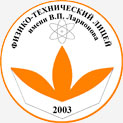 работы подготовительных групп «Школы будущего лицеиста»-2017-182-й поток Группа «П» (по понедельникам). КАБИНЕТ № 4Группа «С» (по субботам). КАБИНЕТ № 18*Обратите внимание: в каникулярную неделю занятия проводятся по тому же расписанию, а также выставлены дополнительные занятия из-за карантина! Преподаватели Школы (группа «С»)Преподаватели Школы (группа «П»)Неделя,датаНеделя,дата1-й урок2-й урок3-й урок4-й урокНеделя,датаНеделя,дата14.00-14.3514.40-15.1515.20-15.5516.00-16.35119.02Русский языкМатематикаМатематикаАнглийский язык226.02Русский языкРусский языкМатематикаЕстествознание305.03Русский языкРусский языкМатематикаАнглийский язык412.03Русский языкАнглийский языкАнглийский языкЕстествознание519.03Русский языкМатематикаМатематикаАнглийский язык626.03*Русский языкМатематикаАнглийский языкАнглийский язык730.03*Русский языкМатематикаМатематикаЕстествознание802.04Русский языкРусский языкМатематикаАнглийский язык909.04Русский языкМатематикаМатематикаЕстествознаниеНеделя,ДатаНеделя,Дата1-й урок2-й урок3-й урок4-й урокНеделя,ДатаНеделя,Дата12.05-12.4012.45-13.2013.25-14.0014.05-14.40117.02МатематикаМатематикаРусский языкРусский язык224.02МатематикаРусский языкАнглийский языкЕстествознание303.03МатематикаМатематикаАнглийский языкРусский язык410.03МатематикаРусский языкАнглийский языкЕстествознание517.03МатематикаРусский языкАнглийский языкАнглийский язык624.03МатематикаМатематикаРусский языкРусский язык730.03*МатематикаРусский языкАнглийский языкЕстествознание831.03*МатематикаРусский языкРусский языкАнглийский язык907.04МатематикаРусский языкАнглийский языкЕстествознаниеПредметУчительМатематикаПеревознюк Елена СеменовнаРусский языкКоркина Евдокия ЕгоровнаАнглийский языкСаввина Мария ЮрьевнаЕстествознаниеПодвигин Леонид ВладимировичПредметУчительМатематикаМалышева Марианна МихайловнаРусский языкАнтонова Елена Васильевна Английский языкГаврильева Ульяна АдамовнаЕстествознаниеПодвигин Леонид Владимирович